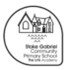 Stoke Gabriel Primary SchoolEvidencing the Impact of PE and Sport Premium2022-23 Academic YearSwimming and Water Safety	Total spend: £16,730Meeting national curriculum requirements for swimming and water safety.N.B Complete this section to your best ability. For example, you might have practised safe self-rescue techniques on dry land.What percentage of your current Year 6 cohort swim competently, confidently and proficiently over a distance of at least 25 metres?N.B. Even though your pupils may swim in another year please report on their attainment on leaving primary school at the end of the summer term 2021.90% What percentage of your current Year 6 cohort use a range of strokes effectively [for example, front crawl, backstroke and breaststroke]?90% What percentage of your current Year 6 cohort perform safe self-rescue in different water-based situations?90%Schools can choose to use the Primary PE and sport premium to provide additional provision for swimming but this must be for activity over and above the national curriculum requirements. Have you used it in this way?NoAcademic Year: 2022-23Total fund allocated: 16,810Date Updated: 13/07/2023Date Updated: 13/07/2023Key indicator 1: The engagement of all pupils in regular physical activity – Chief Medical Officers guidelines recommend that primary school pupils undertake at least 30 minutes of physical activity a day in schoolKey indicator 1: The engagement of all pupils in regular physical activity – Chief Medical Officers guidelines recommend that primary school pupils undertake at least 30 minutes of physical activity a day in schoolKey indicator 1: The engagement of all pupils in regular physical activity – Chief Medical Officers guidelines recommend that primary school pupils undertake at least 30 minutes of physical activity a day in schoolKey indicator 1: The engagement of all pupils in regular physical activity – Chief Medical Officers guidelines recommend that primary school pupils undertake at least 30 minutes of physical activity a day in schoolPercentage of total allocation:Key indicator 1: The engagement of all pupils in regular physical activity – Chief Medical Officers guidelines recommend that primary school pupils undertake at least 30 minutes of physical activity a day in schoolKey indicator 1: The engagement of all pupils in regular physical activity – Chief Medical Officers guidelines recommend that primary school pupils undertake at least 30 minutes of physical activity a day in schoolKey indicator 1: The engagement of all pupils in regular physical activity – Chief Medical Officers guidelines recommend that primary school pupils undertake at least 30 minutes of physical activity a day in schoolKey indicator 1: The engagement of all pupils in regular physical activity – Chief Medical Officers guidelines recommend that primary school pupils undertake at least 30 minutes of physical activity a day in school3%IntentImplementationImplementationImpactYour school focus should be clear what you want the pupils to know and be able to do and aboutwhat they need to learn and toconsolidate through practice:Make sure your actions to achieve are linked to your intentions:Funding allocated:Evidence of impact: what do pupils now know and what can they now do? What has changed?:Sustainability and suggested next steps:Increase daily physical activity by engaging all students in daily active playtimes and during the school day. Equipment purchased so students of all ages have access to a range of different physical activities during these times.  We have increased the clubs available to students in all ages. These have been led by school staff. The clubs this year have been: Rugby clubFootballHandballMulti-sports clubTennisFitness club£200
£250 to cover TA delivering clubs. – free to all students. Play equipment purchased and will be started in September with a new activity timetable. We have seen a great uptake from students this year. We have offered a broader range of clubs, which have seen more students taking part in physical activities. Purchased with a view to implementing September 2023. Club lists in place for next year. Additional provider arranged for extra club offer to students of all ages. Key indicator 2: The profile of PESSPA being raised across the school as a tool for whole school improvementKey indicator 2: The profile of PESSPA being raised across the school as a tool for whole school improvementKey indicator 2: The profile of PESSPA being raised across the school as a tool for whole school improvementKey indicator 2: The profile of PESSPA being raised across the school as a tool for whole school improvementPercentage of total allocation:Key indicator 2: The profile of PESSPA being raised across the school as a tool for whole school improvementKey indicator 2: The profile of PESSPA being raised across the school as a tool for whole school improvementKey indicator 2: The profile of PESSPA being raised across the school as a tool for whole school improvementKey indicator 2: The profile of PESSPA being raised across the school as a tool for whole school improvement8%IntentImplementationImplementationImpactYour school focus should be clear what you want the pupils to know and be able to do and aboutwhat they need to learn and toconsolidate through practice:Make sure your actions to achieve are linked to your intentions:Funding allocated:Evidence of impact: what do pupils now know and what can they now do? What has changed?:Sustainability and suggested next steps:Specialist PE staff to raise profile of PE and school sport to drive forward improvement in the subject and whole school community.  Organise a school community sport day to celebrate sport as a key part of school life. Regular competitions to raise profile of the subjectPurchase specialist resources to improve quality of sport across the curriculum. The school has employed a specialist PE teacher.  Activity providers will deliver activities for the children.  Every class will represent their school in a festival/competition at least once over the year. KS2: Rugby Cross countryFootballHandballStriking & FieldingTennis KS1 & EYFS:Multi-skillsOutdoor adventure daysPurchase of specific PE equipment for each activity included in the PE curriculum. 
See KS1£800 £150 towards venue hire £406Profile of PE has been raised, now a well established subject in the school, receiving great feedback from students, parents and governors. Students were able to try new activities and to celebrate sport and PE as a whole school. These competitions have made sport and PE an important part of school life, with students proud to represent their school. Lessons are engaging, exciting and students have access to brilliant resources to improve their PE lessons.PE lead will work with trust-wide PE team to drive school standardsLinks made with providers and we will be planning the same type of celebration next year. Festival dates booked in for next year and will be organised by Trust PE Lead. Equipment stored effectively in school and will be used in future years.  Staff trained on how to use these effectively to improve subject delivery. Next steps: Small amount may be allocated next year should any resources need a top up.Key indicator 3: Increased confidence, knowledge and skills of all staff in teaching PE and sportKey indicator 3: Increased confidence, knowledge and skills of all staff in teaching PE and sportKey indicator 3: Increased confidence, knowledge and skills of all staff in teaching PE and sportKey indicator 3: Increased confidence, knowledge and skills of all staff in teaching PE and sportPercentage of total allocation:Key indicator 3: Increased confidence, knowledge and skills of all staff in teaching PE and sportKey indicator 3: Increased confidence, knowledge and skills of all staff in teaching PE and sportKey indicator 3: Increased confidence, knowledge and skills of all staff in teaching PE and sportKey indicator 3: Increased confidence, knowledge and skills of all staff in teaching PE and sport60%IntentImplementationImplementationImpactYour school focus should be clearMake sure your actions toFundingEvidence of impact: what doSustainability and suggestedwhat you want the pupils to knowachieve are linked to yourallocated:pupils now know and whatnext steps:and be able to do and aboutintentions:can they now do? What haswhat they need to learn and tochanged?:consolidate through practice:Regular professional development for all teaching staff, promoting higher quality teaching of PE.  Employed school PE teacher to deliver regular training for staff.  Class teachers work with PE specialist to assess students and have regular feedback about their own delivery of PE.  £10,024Staff work closely alongside PE specialist to deliver lessons. This has improved staff subject knowledge and subsequently PE provision has improved across the school. 2 hour of PE is now higher quality. PE specialist employed and remains in post to continue provision and staff development. Key indicator 4: Broader experience of a range of sports and activities offered to all pupilsKey indicator 4: Broader experience of a range of sports and activities offered to all pupilsKey indicator 4: Broader experience of a range of sports and activities offered to all pupilsKey indicator 4: Broader experience of a range of sports and activities offered to all pupilsPercentage of total allocation:Key indicator 4: Broader experience of a range of sports and activities offered to all pupilsKey indicator 4: Broader experience of a range of sports and activities offered to all pupilsKey indicator 4: Broader experience of a range of sports and activities offered to all pupilsKey indicator 4: Broader experience of a range of sports and activities offered to all pupils17%IntentImplementationImplementationImpactYour school focus should be clearMake sure your actions toFundingEvidence of impact: what doSustainability and suggestedwhat you want the pupils to knowachieve are linked to yourallocated:pupils now know and whatnext steps:and be able to do and aboutintentions:can they now do? What haswhat they need to learn and tochanged?:consolidate through practice:Diverse PE curriculum offering students a range of sports and activities. New activities offered as part of 2022-23 curriculum Give all students the opportunity to experience outdoor and adventurous activitiesGive children the chance to learn a total new activity Increase opportunities for disadvantaged pupils and families. Our PE curriculum is designed by specialist PE teacher. This gives students the chance to learn 12 sports and activities over a 2-year cycle. Year 5 & 6 Coasteering Year 3 & 4 - PaddleboardingYear 1 & 2 – Climbing and abseiling. EYFS – rock climbingBook a martial arts instructor. Sailing family memberships paid for by the school. 
Included in KI3 cost (£10,007).
£2100 Fully funded for all. £600
£200New curriculum has equipped students at all ages with skills and opportunities necessary to access a greater range of sports and activitiesAll students have had an outdoor adventure day. This gave them opportunities to try new activities which we’ve never offered as a school. Huge success and positive feedback from parents. All students have benefitted from these sessions. Respect, discipline and enjoyment have been a key message which has transferred to other areas of learning. Student have also learnt a sport which isn’t offered on the PE curriculum and this has been inspiring for them. Disadvantaged student group have had 6-weeks of sailing fully funded, giving them new opportunities, they may not otherwise have. Bespoke design for the Trust by PE lead. Curriculum in place for next year, with continued high-quality teaching. Links with providers and trips will be booked next year to offer different experiences. Note: Funding dependant. Link made with martial arts instructor and we will be booking him again next year. Note: This provision is dependant on funding being sustained. Sailing club supporting the school next year to provide this again. Key indicator 5: Increased participation in competitive sportKey indicator 5: Increased participation in competitive sportKey indicator 5: Increased participation in competitive sportKey indicator 5: Increased participation in competitive sportPercentage of total allocation:Key indicator 5: Increased participation in competitive sportKey indicator 5: Increased participation in competitive sportKey indicator 5: Increased participation in competitive sportKey indicator 5: Increased participation in competitive sport12%IntentImplementationImplementationImpactYour school focus should be clearMake sure your actions toFundingEvidence of impact: what doSustainability and suggestedwhat you want the pupils to knowachieve are linked to yourallocated:pupils now know and whatnext steps:and be able to do and aboutintentions:can they now do? What haswhat they need to learn and tochanged?:consolidate through practice:Offer students trust-wide competitions to every student in the school from EYFS-year 6.  Students have competed in the following events: KS2 tag rugby KS2 cross country EYFS multi-skillsKS1 multi-skillsYear 5 & 6 HandballKS2 FootballYear 3 & 4 striking and fielding.KS2 tennis £2000 -  transportAll students have proudly represented their school at an event  this year with many ks2 students taking part in lots.Events planned next year to increase opportunities. Run by the trust PE team. Note: coach travel continues to be incredibly expensive, but a crucial part of getting children to experience competitions. Funding needs to be sustained for these opportunities to continue.Signed off bySigned off byHead Teacher: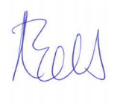 Date:17/7/23Subject Leader:Matt TannerDate:13/07/2023Governor:Cat RadfordDate:18/7/23